Uchwała Nr XXXVI/199/2013Rady Gminy Jednorożecz dnia 27 września 2013 r.w sprawie zasad i trybu przeprowadzenia konsultacji z mieszkańcami sołectwa Drążdżewo Nowe w przedmiocie zmiany granic administracyjnych gminy Jednorożec 
na jego obszarzeStosownie do przepisów art. 4a ust. 2 pkt 1 oraz art. 5a ustawy z dnia 8 marca 1990 r. 
o samorządzie gminnym /tekst jedn. Dz. U. z 2013 r., poz. 594 z późn. zm./ uchwala się, 
co następuje:§1.1.	Postanawia się przeprowadzić konsultacje z mieszkańcami sołectwa Drążdżewo Nowe 
w celu poznania ich opinii w sprawie włączenia do jego obszaru działek o nr ewid.: 6, 10, 13, 5, 4, 9, 12, 11, 14, 15, 18, 16, 1, 2 i 3 o łącznej powierzchni 4.3200 ha, położonych 
w sołectwie Drążdżewo, co będzie skutkowało zmianą granic administracyjnych pomiędzy gminą Jednorożec i gminą Krasnosielc oraz pomiędzy powiatem przasnyskim 
i powiatem makowskim (zał. 1).2.	Wyrażenie opinii w toku konsultacji sprowadza się do udzielenia odpowiedzi na pytanie konsultacyjne o następującej treści:	„Czy jest Pan/Pani za zmianą granic administracyjnych gminy Jednorożec, polegającą na włączeniu do obszaru sołectwa Drążdżewo Nowe działek o nr ewid.: 6, 10, 13, 5, 4, 9, 12, 11, 14, 15, 18, 16, 1, 2 i 3 o łącznej powierzchni 4.3200 ha, położonych 
w sołectwie Drążdżewo, gmina Krasnosielc ?”,	w sposób polegający na umieszczeniu znaku „X”, w odpowiedniej rubryce: „JESTEM ZA”, „JESTEM PRZECIW”, „WSTRZYMUJĘ SIĘ” ankiety konsultacyjnej, której wzór określa zał. 2 do niniejszej uchwały.§2.1.	Konsultacje przeprowadzi Komisja Konsultacyjna.2.	Komisja Konsultacyjna udostępni uprawnionemu mieszkańcowi ankietę konsultacyjną, której odbiór potwierdzi on własnoręcznym podpisem.3.	Uprawnionymi do udziału w konsultacjach są osoby na stałe zamieszkałe na obszarze sołectwa Drążdżewo Nowe, posiadające w dniu ich przeprowadzenia czynne prawo wyborcze (ukończone 18 lat).4.	Wykaz osób uprawnionych do wzięcia udziału w konsultacjach sporządzi Wójt Gminy Jednorożec.5.	Uprawniony mieszkaniec wypełnioną przez siebie ankietę konsultacyjną zwraca Komisji Konsultacyjnej.§3.1.	Głos jest nieważny, jeżeli w odniesieniu do postawionego pytania nie zaznaczono żadnej odpowiedzi lub zaznaczono więcej niż jedną odpowiedź.2.	Nieważne są karty ankiety konsultacyjnej inne niż ustalone w zał. 2 do niniejszej uchwały lub nieopatrzone pieczęcią Rady Gminy Jednorożec.§4.1.	Nieważne są karty ankiety konsultacyjnej inne niż ustalone w zał. 2 do niniejszej uchwały lub nieopatrzone pieczęcią Rady Gminy Jednorożec.2.	Informację o terminie i miejscu przeprowadzenia konsultacji Wójt Gminy Jednorożec poda do publicznej wiadomości w formie obwieszczenia w sposób zwyczajowo przyjęty na co najmniej 7 dni przed ich przeprowadzeniem.§5.1.	Komisja Konsultacyjna ustali wyniki konsultacji przeprowadzonych z mieszkańcami sołectwa Drążdżewo Nowe poprzez zliczenie głosów ważnych (zawierających jedną prawidłowo zaznaczoną odpowiedź na karcie ankiety konsultacyjnej, której wzór określa zał. 2 do niniejszej uchwały).2.	Komisja Konsultacyjna po ustaleniu wyników konsultacji sporządzi protokół.3.	Niezwłocznie po otrzymaniu od Komisji Konsultacyjnej protokołu, o którym mowa 
w ust. 2 (wraz z ankietami konsultacyjnymi) Wójt Gminy Jednorożec ogłosi w drodze obwieszczenia w sposób zwyczajowo przyjęty wyniki konsultacji.4.	Wójt Gminy Jednorożec na najbliższej – przypadającej po zakończeniu konsultacji 
i ogłoszeniu ich wyników – sesji Rady Gminy Jednorożec przedłoży Radzie protokół, 
o którym mowa w ust. 1.§6.Skład osobowy Komisji Konsultacyjnej oraz wzór protokołu zawierającego wyniki 
z przeprowadzonych konsultacji Wójt Gminy Jednorożec określi w formie zarządzenia opublikowanego w sposób zwyczajowo przyjęty.§7.Wykonanie uchwały powierza się Wójtowi Gminy Jednorożec.§8.Uchwała zostanie wywieszona na tablicach informacyjnych sołectwa Drążdżewo Nowe 
i tablicy ogłoszeń w budynku Urzędu Gminy w Jednorożcu oraz zamieszczona na stronach internetowych gminy: www.jednorozec.pl i www.bip.jednorozec.pl.§9.Uchwała wchodzi w życie z dniem podjęcia.Załącznik 1 do Uchwały Nr XXXVI/199/2013 Rady Gminy Jednorożecz dnia 27 września 2013 r. w sprawie zasad i trybu przeprowadzenia konsultacji z mieszkańcami sołectwa Drążdżewo Nowe w przedmiocie zmiany granic administracyjnych gminy Jednorożec na jego obszarzeMapa poglądowa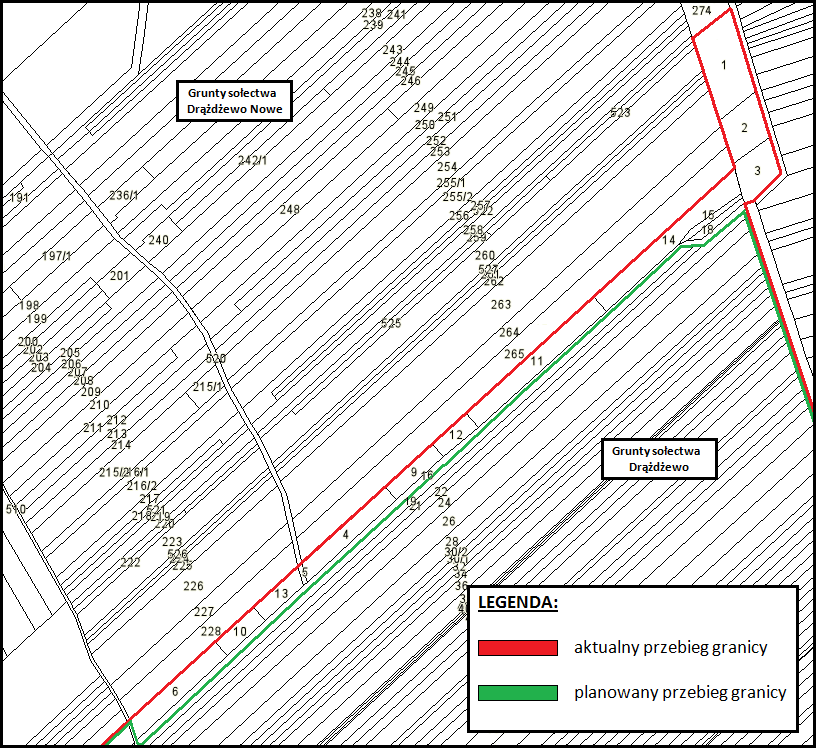 Załącznik 2 do Uchwały Nr XXXVI/199/2013 Rady Gminy Jednorożecz dnia 27 września 2013 r. w sprawie zasad i trybu przeprowadzenia konsultacji z mieszkańcami sołectwa Drążdżewo Nowe w przedmiocie zmiany granic administracyjnych gminy Jednorożec na jego obszarze………………………………      (pieczęć Rady Gminy Jednorożec)ANKIETA KONSULTACYJNAdo przeprowadzenia konsultacji z mieszkańcami sołectwa Drążdżewo Nowe w celu poznania ich opinii w sprawie włączenia do jego obszaru działek o nr ewid.: 6, 10, 13, 5, 4, 9, 12, 11, 14, 15, 18, 16, 1, 2 i 3 o łącznej powierzchni 4.3200 ha, położonych w sołectwie Drążdżewo, 
co będzie skutkowało zmianą granic administracyjnych pomiędzy gminą Jednorożec i gminą Krasnosielc oraz pomiędzy powiatem przasnyskim i powiatem makowskim.Treść pytania konsultacyjnego:Czy jest Pan/Pani za zmianą granic administracyjnych gminy Jednorożec, polegającą na włączeniu do obszaru sołectwa Drążdżewo Nowe działek o nr ewid.: 6, 10, 13, 5, 4, 9, 12, 11, 14, 15, 18, 16, 1, 2 i 3 o łącznej powierzchni 4.3200 ha, położonych 
w sołectwie Drążdżewo, gmina Krasnosielc ?   JESTEM ZA   JESTEM PRZECIW   WSTRZYMUJĘ SIĘPouczenie:1.)	Wypełnienie ankiety dokonuje się poprzez umieszczenie znaku „X”, w odpowiedniej rubryce: „JESTEM ZA”, „JESTEM PRZECIW”, „WSTRZYMUJĘ SIĘ”.2.)	Głos jest nieważny, jeżeli w odniesieniu do postawionego pytania nie zaznaczono żadnej odpowiedzi lub zaznaczono więcej niż jedną odpowiedź.